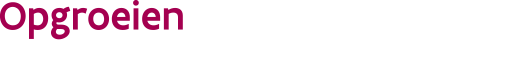 Beoordelingsformulier lokaal bestuur voor de subsidie ruimere openingsmomenten//////////////////////////////////////////////////////////////////////////////////////////////////////////////////////////////////Waarvoor dient dit formulier?Aan de hand van dit formulier informeer je Opgroeien over de aanvragen die uiterlijk op 10 januari 2024 gemeld zijn aan het lokaal bestuur. Als lokaal bestuur kan je een gemotiveerd negatief advies op een aanvraag tot subsidie ruimere openingsmomenten geven. Een negatief advies kan ertoe leiden dat een aanvraag uitgesloten wordt en dus niet verder in aanmerking komt voor de subsidie. Het lokaal bestuur kan enkel een gemotiveerd negatief advies geven over een aanvraag om minstens één van volgende twee redenen: Het lokaal bestuur oordeelt dat de aanvraag niet tegemoet komt aan de lokale behoeften aan kinderopvang. Toon op onderbouwde en gemotiveerde wijze aan dat er geen nood is aan opvangplaatsen met ruimere openingsmomenten in de gemeente/stad.De organisator weigert om samen te werken met het lokaal loket kinderopvang, ondanks herhaaldelijk verzoek van het loket. Opgroeien verwacht dat dit negatief advies voldoet aan het zorgvuldigheidsbeginsel van behoorlijk bestuur en ook omstandig is geobjectiveerd en gemotiveerd. Opgroeien beoordeelt deze motivering om te beslissen of de aanvraag wordt uitgesloten of niet. De adviesvraag wordt bij voorkeur opgenomen door het bestuursorgaan dat verantwoordelijk is voor de lokale regie rond kinderopvang, zoals afgesproken in de meerjarenplanning. Het lokaal bestuur informeert de organisator over het negatief advies.Opgroeien verwacht één formulier per gemeente.Waar kan je terecht voor meer informatie?Voor meer informatie over het invullen van dit beoordelingsformulier kan je je wenden tot de intersectorale medewerker van Opgroeien. De contactgegevens vind je hier. Wanneer en aan wie bezorg je dit BEOORDELINGSFORMULIER?Vul dit formulier elektronisch in en bezorg het uiterlijk 17 februari 2024 aan Opgroeien per e-mail naar: lokaal.beleid.kinderopvang@kindengezin.be. Vermeld in de onderwerpregel ‘beoordeling lokaal bestuur subsidie ruimere openingsmomenten –“Naam stad/gemeente”’.//////////////////////////////////////////////////////////////////////////////////////////////////////////////////////////////////Voeg een organisator toe door de onderste lijn aan te klikken en vervolgens het +-teken in de rechterhoek Voeg een organisator toe door de onderste lijn aan te klikken en vervolgens het +-teken in de rechterhoekVoeg een lijn toe door de onderste lijn aan te klikken en dan op het +-teken in de rechterhoekGegevens van het lokaal bestuurGegevens van het lokaal bestuurGemeenteGemeenteGemeentePersoon die ons meer informatie kan geven over dit formulierPersoon die ons meer informatie kan geven over dit formuliervoor- en achternaamfunctietelefoonnummere-mailadresbereikbaarheid (dagen, uren)Ontvangen meldingenOntvangen meldingenOntvangen meldingenVermeld hieronder de aanvragen die tijdig (uiterlijk 10 januari 2024) schriftelijk kenbaar werden gemaakt aan het lokaal bestuur. Aanvragen die niet tijdig kenbaar werden gemaakt bij het lokaal bestuur, worden uitgesloten en komen dus niet verder in aanmerking voor de subsidie. Deze aanvragen moet je niet opnemen in dit beoordelingsformulier.Vermeld hieronder de aanvragen die tijdig (uiterlijk 10 januari 2024) schriftelijk kenbaar werden gemaakt aan het lokaal bestuur. Aanvragen die niet tijdig kenbaar werden gemaakt bij het lokaal bestuur, worden uitgesloten en komen dus niet verder in aanmerking voor de subsidie. Deze aanvragen moet je niet opnemen in dit beoordelingsformulier.Vermeld hieronder de aanvragen die tijdig (uiterlijk 10 januari 2024) schriftelijk kenbaar werden gemaakt aan het lokaal bestuur. Aanvragen die niet tijdig kenbaar werden gemaakt bij het lokaal bestuur, worden uitgesloten en komen dus niet verder in aanmerking voor de subsidie. Deze aanvragen moet je niet opnemen in dit beoordelingsformulier.Voeg in onderstaande tabel alle aanvragen toe die het lokaal bestuur tijdig heeft ontvangenVoeg in onderstaande tabel alle aanvragen toe die het lokaal bestuur tijdig heeft ontvangenVoeg in onderstaande tabel alle aanvragen toe die het lokaal bestuur tijdig heeft ontvangenHet lokaal bestuur geeftHet lokaal bestuur geeftHet lokaal bestuur geeftHet lokaal bestuur geeftHet lokaal bestuur geeftGeen enkel negatief adviesGeen enkel negatief adviesGeen enkel negatief adviesGeen enkel negatief adviesNegatief advies aan onderstaande aanvragenNegatief advies aan onderstaande aanvragenNegatief advies aan onderstaande aanvragenNegatief advies aan onderstaande aanvragenBijlagenGeef aan welke bijlage(n) je toevoegt bij het negatief adviesOndertekeningOndertekeningOndertekeningOndertekeningOndertekeningOndertekeningOndertekeningOndertekeningdatumdagmaandjaarhandtekeningvoor- en achternaamfunctie